Story time! I’ve made a story path to show the main things that happened in the story.  Can you create a story to go with the map? Use the word bank to help you.  Green group – Can you retell the story in your own word?Yellow group – Can you write a simple sentence to match each picture starting each sentence with Bubble…Bubble was sad. He met a butterfly.  He met a frog.  He was happy.  Orange/ Red group – Write a sentence to match each sentence.  Try to include an adjective. Blue group – Write two sentences to match each picture.  Use extended sentences using description and connecting words such as: and/ so/ because/ but/ if 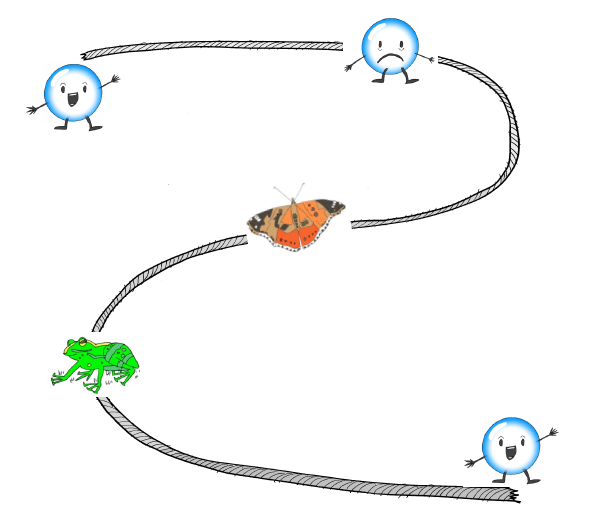 Word bank useful     glistening     shimmering butterfly     garden      safe     beautiful 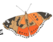 